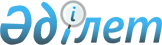 О признании утратившим силу ранее принятого постановления акимата района № 61/2 от 26 февраля 2015 годаПостановление акимата Иртышского района Павлодарской области от 16 мая 2016 года № 114/3      В соответствии с Законом Республики Казахстан от 23 января 2001 года "О местном государственном управлении и самоуправлении в Республике Казахстан", Законом Республики Казахстан от 6 апреля 2016 года "О правовых актах", акимат Иртышского района ПОСТАНОВЛЯЕТ:

      1. Признать утратившим силу ранее принятое постановление акимата района "Об утверждении регламента акимата Иртышского района" № 61/2 от 26 февраля 2015 года (зарегистрировано в реестре нормативных правовых актов Департамента юстиции Павлодарской области № 4381 от 19 марта 2015 года, опубликовано в газетах "Ертіс Нұры" № 13 от 4 апреля 2015 года, № 14 от 11 апреля 2015 года и "Иртыш" № 13 от 4 апреля 2015 года, № 14 от 11 апреля 2015 года).

      2. Контроль за исполнением данного постановления возложить на руководителя аппарата акима района.


					© 2012. РГП на ПХВ «Институт законодательства и правовой информации Республики Казахстан» Министерства юстиции Республики Казахстан
				
      Аким района

В. Дубовицкий
